3+1 Writing Assignment										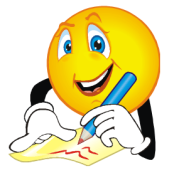 Directions: Write a letter to me detailing three things I should know about you as a student and one thing you need/want from me as your teacher. The letter should be at least one page long (more than one page is perfectly acceptable; shorter than one page will not be accepted).Write NEATLY on college-ruled notebook paper that has clean edges – do not turn in a page ripped from a spiral notebook with a ragged edge. Typed and printed letters are most welcome!	  Notes:Pay specific attention to the directions. For example, telling me that you once ate an entire extra-large pizza in one sitting is unique, perhaps even impressive—but, what does that tell me about you as a student?As this letter is based purely on your opinions and not on researchable facts, the assignment will be graded primarily on your focus, organization, paragraph development, support and elaboration, and grammatical conventions. In other words, you will not be penalized (or rewarded) for your ideas themselves, but on how effectively and eloquently you present them.Because this assignment has the potential to become deeply personal, it will not be included in your writing portfolio. The letter’s contents are for you and me alone.3+1 Writing Assignment										Directions: Write a letter to me detailing three things I should know about you as a student and one thing you need/want from me as your teacher. The letter should be at least one page long (more than one page is perfectly acceptable; shorter than one page will not be accepted).Write NEATLY on college-ruled notebook paper that has clean edges – do not turn in a page ripped from a spiral notebook with a ragged edge. Typed and printed letters are most welcome!Notes:Pay specific attention to the directions. For example, telling me that you once ate an entire extra-large pizza in one sitting is unique, perhaps even impressive—but, what does that tell me about you as a student?As this letter is based purely on your opinions and not on researchable facts, the assignment will be graded primarily on your focus, organization, paragraph development, support and elaboration, and grammatical conventions. In other words, you will not be penalized (or rewarded) for your ideas themselves, but on how effectively and eloquently you present them.Because this assignment has the potential to become deeply personal, it will not be included in your writing portfolio. The letter’s contents are for you and me alone.